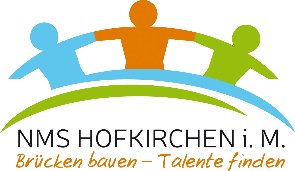 Antrag auf Fernbleiben vom Unterricht zum Zweck der individuellen Berufsorientierung gemäß §13b SCHUG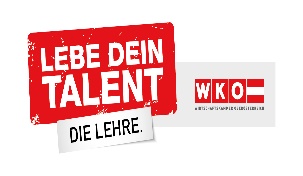 Name des Schülers/der Schülerin: 	Klasse:		Geb. am: 		Tel.:____________________am/vom – bis: 		Name des Betriebes	Name des Betriebes:_________________ (Lehr-)Beruf: _______________ ________Unterschrift des/der Erziehungsberechtigten: ________________________________INFORMATIONEN FÜR DEN BETRIEB Die Schülerinnen und Schüler können im Rahmen ihrer Fähigkeiten zu berufsbezogenen, ungefährlichen Tätigkeiten herangezogen werden, wobei es durch diese Beschäftigung zu keinem Ersatz der Arbeitsleistung eines anderen Arbeitnehmers kommen darf. Die Schülerinnen und Schüler müssen auf relevante Rechtsvorschriften (Jugendschutz, Arbeitnehmerschutz, Arbeitshygiene) hingewiesen werden. Es besteht kein Anspruch auf Entgelt.Die Schülerinnen und Schüler sind im Rahmen der Schülerunfallversicherung unfallversichert und müssen nicht bei der Sozialversicherung angemeldet werden. ERKLÄRUNG DES BETRIEBES Der Betrieb erklärt sich bereit den oben genannten Schüler / die oben genannte Schülerin im Rahmen der „individuellen Berufsorientierung“ aufzunehmen. Die Beaufsichtigung während dieser Zeit erfolgt durch Herrn / Frau _____________________________ Unterschrift Betrieb 		FirmenstempelGENEHMIGUNG DURCH DEN KLASSENVORSTAND Unterschrift des Klassenvorstandes: ________________________________________